RECYCLINGPaper & CardboardGreen Organic WasteCouncil Recyclingeg tins, jars, milk cartonsSmall Plastic Itemseg lidsAlFoilSoft plasticseg Gladwrap, plastic bags, BatteriesPens & Textas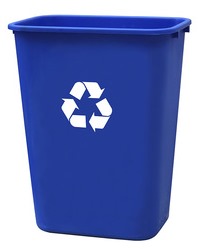 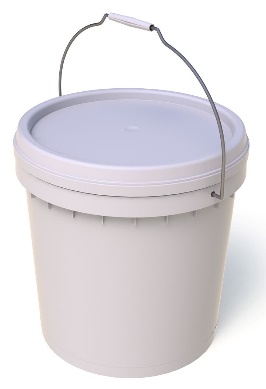 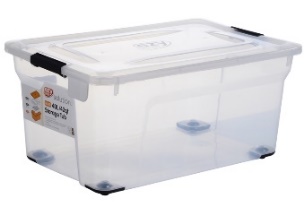 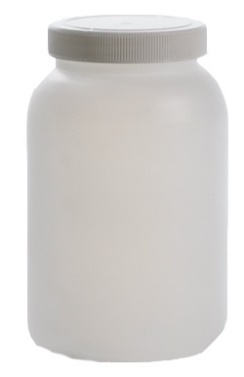 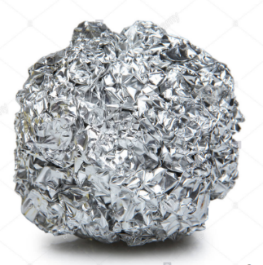 Combine intoa ball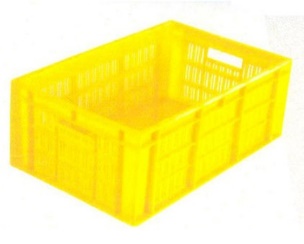 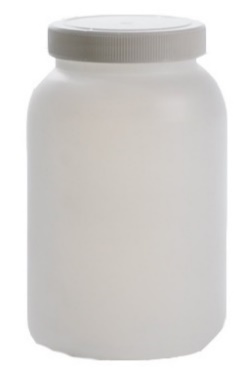 In each classroomIn A25Under fume cupboard in A25Under fume cupboard in A25Under fume cupboard in A25Under fume cupboard in A25Under fume cupboard in A25Under fume cupboard in A25Collected WeeklyTaken Home on FridayTaken to Large Council Recycling Bin When FullPut into Council Recycling BinPut into Council Recycling BinTaken to Supermarket Taken to Bin in SSO Taken to Officeworks